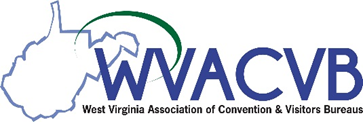 MEMBERSHIP APPLICATIONMEMBERSHIP BENEFITSNetworking & educational opportunities with other CVB’s from around the State. WVACVB Website Listing for your CVBParticipation in WVACVB Legislative activities & functions.Participation in WVACVB Marketing efforts. Attendance of WVACVB Board Meetings with Full Members having voting rights at these meetings.MEMBERSHIP STANDARDSBasic Standards for a WVACVB Member – Full Membership Status:CVB must be in compliance with WV State Code §7-18-13 definition of a Convention and Visitors Bureau and §7-18-14.CVB must be registered with the West Virginia Secretary of State as a nonprofit West Virginia corporation.CVB must have a 501(c)(3) or 501(c)(6) designation from the Internal Revenue Service.CVB must provide an Annual Report to your local Hotel/Motel Taxing Authority as well as the State Auditor and the Joint Committee on Government & Finance on a yearly basis as defined in the WV State Code. CVB must employee a full-time Executive Director/Chief Executive Officer.  If Executive Director/Chief Executive Officer is part-time, then the CVB must have other staff working exclusively to promote tourism and to attract conventions and visitors to the city, county or region in which the bureau is operating during normal business hours.CVB must have established an office on its own or in conjunction with another organization.  This includes having a dedicated telephone number and address for the CVB in order to respond to written or telephone requests for information or assistance from the general public, the travel industry, and the media.CVB must be responsive (i.e., able to receive & return phone or email inquiries in a timely manner).CVB must have a website and social media account(s).CVB must produce evidence of a marketing plan that includes target markets outside of 50 miles from their destination.CVB must be in good standing with the WV Department of Tourism.CVB must provide a copy of their board minutes approving their application for WVACVB membership.CVB must complete a WVACVB Code of Conduct.CVB must provide a statement that they UNDERSTAND the WV State Code and the CVB Oversight requirements.CVB must be accredited by an established authority on Convention and Visitors Bureaus.Full Members of the WVACVB will be subject to yearly dues ranging from $250 - $3000. Definition and Standards for Provisional Membership with WVACVB – Provisional Membership Status: A CVB applicant who don't meet WVACVB accreditation standards.The purpose of a Provisional Membership is to provide a pathway for members to meet accreditation standards.A Provisional Membership is for a term of 12 months with a possible 6-month extension if substantial progress toward accreditation is being made.The annual fee is $500, not prorated.Provisional member benefits would be a) OBSERVERS ONLY at board or committee meetings, b) Listed on the WVACVB websitec) Have access to WVACVB educational materials & mentorship.	Application for Membership(Please Print or Type)Bureau making application: __________________________________________________________________	Bureau address:_____________________________________________________________________________	Telephone:_______________________________	Fax: _________________________________________	Website: _________________________________	E-Mail________________________________________Name of Bureau’s Chief Executive Officer: _________________________________________________Is your bureau operated on a nonprofit basis?	(     ) Yes	(	) NoHas your bureau received a 501(c)(3) or 501(c)(6)designation from the IRS?	( 	) Yes	(	) No Does your bureau have its own board of directors?	(	) Yes	(	) NoDoes your bureau have a full-time staff working exclusively to 	(	) Yes	(	) Nopromote your areas as a destination for tourists, meetings, etc.?Do you meet the requirements for full or provisional membership?	(	) Full	(	) Provisional(See attached description)What geographic area does your bureau serve (i.e. cities or counties)? ___________________________________ ___________________________________________________________________________________________	What is your annual operating budget? ____________________________________________________________ If accepted as a member of the WVACVB, I agree to abide by the WVACVB Bylaws and to sign and abide by the rules and regulations outlined in the WVACVB Code of Ethics form.Signature of Applicant:______________________________________	Date _____/_____/_____ 	To be considered, this application must be accompanied by a copy of the following documents:_____ CVB’s Articles of Incorporation			____ CVB Certificate of Existence_____ CVB’s By-laws					____ 501(c)(3) or 501(c)(6) Designation from the IRS_____ Signed Copy of WVACVB Code of Conduct     	____ BOD Minutes Approving Application for Membership_____ A statement confirming the CVB Executive Director/Chief Executive Officer UNDERSTANDS the             WV State Code and the CVB Oversight requirements   If accepted, the bureau will be invoiced for the first year’s dues and membership benefits will be granted upon payment of dues. Membership continues on a year-to-year basis contingent upon the payment of the annual dues. Annual dues are half of one percent ( .5% ) of your annual operating budget.E-mail or Mail membership application and attachments to: 	WVACVB								Attn: Stella GillP. O. Box 1347Charleston, WV 25325-1347								sgill@fulksandassociates.com 